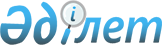 "Азаматтарды 2016 жылдың сәуір-маусымында және қазан-желтоқсанында кезекті мерзімді әскери қызметке шақыруды өткізуді ұйымдастыру және қамтамасыз ету туралы" Ақтөбе облысы әкімдігінің 2016 жылғы 14 сәуірдегі № 151 қаулысына өзгеріс енгізу туралы
					
			Мерзімі біткен
			
			
		
					Ақтөбе облысының әкімдігінің 2016 жылғы 11 қазандағы № 432 қаулысы. Ақтөбе облысының Әділет департаментінде 2016 жылы 20 қазанда № 5108 болып тіркелді. 2017 жылдың 1 қаңтарына дейін қолданыста болды      Қазақстан Республикасының 2001 жылғы 23 қаңтардағы "Қазақстан Республикасындағы жергілікті мемлекеттік баскару және өзін-өзі басқару туралы" Занының 27-бабына, Қазақстан Республикасының 2012 жылғы 16 ақпандағы "Әскери қызмет және әскери қызметшілердің мәртебесі туралы" Занының 27, 28-баптарына сәйкес Ақтөбе облысы әкімдігі ҚАУЛЫ ЕТЕДІ:

      1. "Азаматтарды 2016 жылдың сәуір-маусымында және қазан-желтоқсанында кезекті мерзімді әскери қызметке шақыруды өткізуді ұйымдастыру және қамтамасыз ету туралы" Ақтөбе облысы әкімдігінің 2016 жылғы 14 сәуірдегі № 151 қаулысына (нормативтік құқықтық актілерді мемлекеттік тіркеу Тізілімінде № 4878 тіркелген, 2016 жылғы 5-6 мамырда "Ақтөбе" және "Актюбинский вестник" газеттерінде жарияланған) мынадай өзгеріс енгізілсін:

      көрсетілген қаулының 1 қосымшасы осы қаулының қосымшасына сәйкес жаңа редакцияда жазылсын.

      2. "Ақтөбе облысы қорғаныс істері жөніндегі департаменті" мемлекеттік мекемесі (келісім бойынша) осы қаулыны мерзімді баспа басылымдарында және "Әділет" ақпараттық-құқықтық жүйесінде ресми жариялауға жіберуді қамтамасыз етсін.

      3. Осы қаулының орындалуын бақылау Ақтөбе облысы әкімінің орынбасары Ж.М.Бексарыға жүктелсін.

      4. Осы қаулы оның алғашқы ресми жарияланған күнінен бастап қолданысқа енгізіледі.

 Облыстық шақыру комиссиясының құрамы: Облыстық шақыру комиссиясының резервтегі құрамы:
					© 2012. Қазақстан Республикасы Әділет министрлігінің «Қазақстан Республикасының Заңнама және құқықтық ақпарат институты» ШЖҚ РМК
				
      Ақтөбе облысының әкімі

Б.Сапарбаев
Ақтөбе облысы әкімдігінің 
2016 жылғы 11 қазандағы 
№ 432 қаулысына қосымшаАқтөбе облысы әкімдігінің 
2016 жылғы 14 сәуірдегі 
№ 151 қаулысына 1-қосымшаБексары

Жаңабай Мұратбекұлы 

Ақтөбе облысы әкімінің орынбасары, шақыру комиссиясы төрағасы

 

Арапбаев 

Сейткерим Сапарбайұлы

"Ақтөбе облысы қорғаныс істері жөніндегі департаменті" республикалық мемлекеттік мекемесінің бастығы, комиссия төрағасының орынбасары (келісім бойынша) 

 

Комиссия мүшелері:

Комиссия мүшелері:

Куанышев

Марат Владимирович

Ұлттық Қауіпсіздік Комитетінің Ақтөбе облысы бойынша департаменті бастығының орынбасары (келісім бойынша)

 

Алиев

Қанат Советұлы

"Ақтөбе облысының iшкi iстер депарматенті" мемлекеттік мекемесінің жергілікті полиция қызметінің бастығы (келісім бойынша) 

 

Мамбетжанова

Гүлнар Шүкүрқызы

"Ақтөбе облысының денсаулық сақтау басқармасы" мемлекеттік мекемесі басшысының орынбасары, медициналық комиссия төрайымы (келісім бойынша) 

 

Сабалакова 

Венера Жолдасқалиқызы 

"Ақтөбе облысының бiлiм басқармасы" мемлекеттік мекемесінің қосымша білім беру және тәрбие жұмыстары бөлімінің бас маманы

 

Тыныштықов

Асланбек Сағынайұлы

 

"Ақтөбе облысының дін істері басқармасы" мемлекеттік мекемесінің "Аңсар" ақпараттық талдау орталығы" коммуналдық мемлекеттік мекемесінің бөлім басшысы

 

Аманғожанова

Айжан Елемесқызы

"Ақтөбе облысы қорғаныс істері жөніндегі департаменті" республикалық мемлекеттік мекемесінің қызмет бастығы-заңгер кеңесші (келісім бойынша)

 

Шатаева

Инават Кубенқызы

№ 2 консультациялық- диагностикалық емхана медбикесі, комиссия хатшысы (келісім бойынша)

Құлдыбаев 

Арғынғазы Сейдағұлұлы

Ақтөбе облысы әкімі аппаратының құқық қорғау органдарымен жұмыс және жұмылдыру дайындығы бөлімінің бас маманы, шақыру комиссиясының төрағасы

 

Отарбаев

Адилет Аділбекұлы

"Ақтөбе облысы қорғаныс істері жөніндегі департаменті" республикалық мемлекеттік мекемесі бастығының орынбасары -келісімшарт бойынша әскери қызметшілерді алу және шақыру басқармасы бастығы, комиссия төрағасының орынбасары (келісім бойынша) 

 

Комиссия (резервтегі) мүшелері:

Комиссия (резервтегі) мүшелері:

Абдуллов

Даурен Зағидоллаұлы 

Ақтөбе облысы Ұлттық Қауіпсіздік Комитеті департаменті мемлекеттік мекемесінің кадрлар бөлімінің инспекторы (келісім бойынша)

 

Макаревич 

Жанна Леонидовна 

Ақтөбе облысының iшкi iстер департаментінің жергілікті полиция қызметінің учаскелік полиция инспекторларының жұмыстарын ұйымдастыру жөніндегі бөлімше бастығы (келісім бойынша)

 

Есмаканов 

Есенгелди Бималиевич 

"Ақтөбе облысының денсаулық сақтау басқармасы" мемлекеттік мекемесінің емдеу алдын алу бөлімінің бас маманы (келісім бойынша) 

 

Рсалина 

Ляззат Жұмамұратқызы

"Ақтөбе облысының бiлiм басқармасы" мемлекеттік мекемесінің қосымша білім беру және тәрбие жұмыстары бөлім басшысы

 

Құдайберген 

Мақсат Мұратұлы 

"Ақтөбе облысының дін істері басқармасы" мемлекеттік мекемесінің "Аңсар" ақпараттық талдау орталығы коммуналдық мемлекеттік мекемесінің ақпараттық түсіндіру және оңалту жұмысы жөніндегі бөлім басшысы

 

Сапаров

Максим Рахметкалиұлы 

"Ақтөбе қаласы қорғаныс істері жөніндегі басқарма" республикалық мемлекеттік мекемесі заңгер-кеңесшісі (келісім бойынша) 

 

Искиндирова

Гульнар Сағымбайқызы

№ 2 консультациялық-диагностикалық емханасының медбикесі, комиссия хатшысы (келісім бойынша) 

